ПРОГРАММА ЛЕТНЕЙ ОЗДОРОВИТЕЛЬНОЙ СМЕНЫ«ПУТЕШЕСТВИЕ ПО РОССИИ ЗА 21 ДЕНЬ»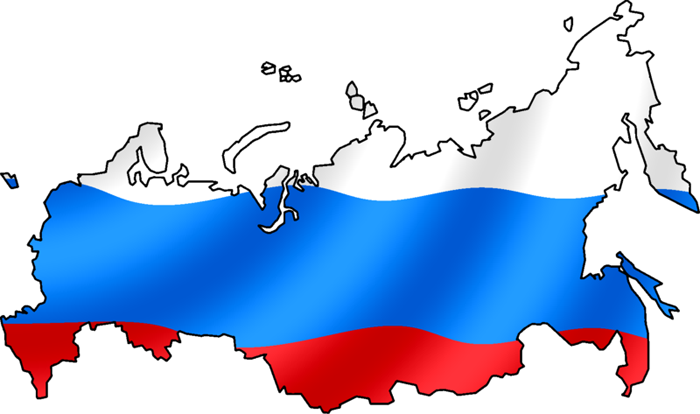 пгт. Излучинск, 2022СодержаниеПаспорт программы2. Пояснительная записка2.1. Актуальность программыЛагерь – это место, где каждый ребенок может состояться как уникальная личность…С. А. ШмаковЛето – любимая пора в жизни каждого человека. Он чувствует себя отлично целый год, если хорошо отдохнул летом. У него сохраняется хорошее настроение, повышается иммунитет. Для ребенка летний отдых имеет огромное значение. Все дети без исключения с радостью ждут летних каникул. Во время летних каникул происходит разрядка накопившейся за год напряженности, восстановление израсходованных сил, здоровья, развитие творческого потенциала. Эти функции выполняет летний лагерь с дневным пребыванием несовершеннолетних.Летний оздоровительный отдых является, с одной стороны, формой организации свободного времени детей разного возраста, уровня развития, c другой стороны – пространством для оздоровления, развития художественного, социального творчества. Здесь ребенок может раскрыться, приблизиться к высоким уровням самоуважения, самореализации. Кроме удовлетворения личных интересов, ребёнок сам не подозревая, развивает свои физические и моральные качества, учится дружить, сопереживать, идти на помощь без оглядки, учиться побеждать и проигрывать. Правильно организованный летний оздоровительный отдых – это залог не только интеллектуального развития ребенка, но и оздоровления, укрепления физического и психического здоровья. Программа летнего оздоровительного отдыха несовершеннолетних «Путешествие по России за 21 день» носит комплексный характер и направлена на восстановление физического и психического здоровья несовершеннолетних, а также организацию активного познавательного досуга.Программа направлена на: здоровьесбережение, развитие патриотического воспитания, формирования знаний о культуре, традициях и обычаях русского народа, развитие личностных и лидерских качеств.Программа опирается на следующие принципы:Принцип гуманизации отношений: построение всех отношений на основе уважения и доверия к ребенку, на стремление привести его к успеху.Принцип самореализации: осознание значения предлагаемых видов деятельности для личного саморазвития, учет возрастных и индивидуальных особенностей, создание ситуации успеха в избранных детьми видами деятельности, поощрение достигнутого.Принцип демократичности: участие всех детей в мероприятиях смены.Принцип коллективной творческой деятельности: каждое дело дети и специалисты делают вместе. Такой подход позволяет каждому ребенку внести свой вклад в общую работу, проявить свои личные качества: творческие, организаторские, интеллектуальные, практические.2.2. Нормативно правовое основание:Федеральный закон РФ от 28.12.2013 № 442-ФЗ «Об основах социального обслуживания граждан в Российской Федерации»;Федеральный закон РФ от 28.12.2016 №465-ФЗ «О внесении изменений в отдельные законодательные акты Российской Федерации в части совершенствования государственного регулирования организации отдыха и оздоровления детей»;Федеральный закон РФ от 30.03.1999 №52-ФЗ «О санитарно-эпидемиологического благополучия населения»;постановление Главного государственного санитарного врача Российской Федерации от 30.06.2020 № 16 «Об утверждении санитарноэпидемиологических правил СП 3.1/2.4. 3598-20 «Санитарноэпидемиологические требования устройству, содержанию и организации работы образовательных организаций и других объектов социальной инфраструктуры для детей и молодежи в условиях распространения новой коронавирусной инфекции (COVID-19)»;постановление Правительства Ханты-Мансийского автономного округа – Югры от 30.12.2021 года № 634-п «О мерах по реализации государственной программе Ханты-Мансийского автономного округа – Югры «Развитие образования»;приказ Депсоцразвития Югры от 18.03.2022 № 353-р «Об организации летних оздоровительных смен и площадок краткосрочного пребывания детей в учреждениях социального обслуживания, подведомственных Депсоцразвития Югры, и признании утратившими силу некоторых приказов Депсоцразвития Югры»;Устав Бюджетного учреждения Ханты-Мансийского автономного округа-Югры «Нижневартовский районный комплексный центр социального обслуживания населения» от 23.01.2018 № 62-р;приказ учреждения «Об утверждения положения» от 13.01.2022 № 03, Положение «Об отделении дневного пребывания несовершеннолетних (20 мест, 2 группы по 10 дней)»;приказ учреждения «Об организации работы летней оздоровительной смены в условиях сохранения рисков распространение новой короновирусной инфекции» от 14.04.2022 № 107;приказ учреждения «Об утверждения программы летнего оздоровительного отдыха для несовершеннолетних, испытывающих трудности социальной адаптации, в условиях летних оздоровительных смен на базе отделения дневного пребывания несовершеннолетних «Путешествие по России за 21 день» от 17.05.2022 № 138.2.3. Целевая группаНесовершеннолетние, испытывающие трудности в социальной адаптации в возрасте от 6 до 16 лет, проживающие на территории п.г.т. Излучинск.2.4. Цель программыСоздание воспитательной среды, способствующей полноценному отдыху, оздоровлению, а также формирование социально-активной личности гражданина и патриота своей страны.2.5. Задачи программы1. Обеспечить комплекс условий, способствующих сохранению и укреплению здоровья несовершеннолетних в летний период.2. Организовать и провести цикл мероприятий, направленных на воспитание культуры поведения несовершеннолетних.3. Познакомить несовершеннолетних с достопримечательностями, народными промыслами и традициями России.4. Способствовать формированию у несовершеннолетних патриотического сознания, чувства любви и верности к своей стране и её истории. 5. Проанализировать эффективность проведенных мероприятий.2.6. Направления деятельности и их содержание Таблица 1Направленность программы2.7. Формы работыГрупповые: подвижные игры, соревнования, тематические беседы, конкурсы, ярмарки, выставки, театрализованные представления, игровые программы, викторины, просмотры фильмов, тренинги и прочие.Индивидуальные: практические занятия, диагностика, психолого-педагогическая коррекция, педагогическое и психологическое консультирование.2.8. Методы работыОрганизационные: собрание, консультирование, обучение, тренинг приложение 6, 7, 8), деловая игра, день открытых дверей, тематический сбор.Наглядные: демонстрация картин, рисунков (приложение 8), плакатов, презентация слайдов (приложение 13), фильмов, показ практических действий (приложение 8, 11,12).Практические: подвижные игры, соревнования (приложение 9), тематические беседы, конкурсы стихов, рисунков, поделок, концерты, ярмарки идей, выставки, театрализованные представления, игровые программы, викторины (приложение 10), творческие мастерские (приложение 11, 12, 13), просмотр фильмов, упражнения (приложение 7), игра (приложение 6, 7, 8, 13), соревнования (приложение 9).Словесные: беседы (приложение 10, 11), убеждение, разъяснение, рассказ, указания, уточнения, дискуссии.Диагностические: тестирование, обследование, использование проективных методик (приложение 1, 2, 3), метод выбора, тесты (приложение 3), анкетирование (приложение 4, 5).Методы психоэмоционального воздействия: улыбка, подбадривание, поглаживание, обнимание за плечи, похвала, релаксационные методы (приложение 6, 7), поощрение, создание «ситуации успеха».Аналитические: опрос, анализ, оценка эффективности.Содержание программыДанная программа является краткосрочной, реализуется в течение летней оздоровительной смены на базе отделения дневного пребывания несовершеннолетних БУ «Нижневартовский районный комплексный центр социального обслуживания населения». Продолжительность смены – 21 день. Количество смен в течение летнего периода – 3. Режим дня летней оздоровительной смены с 9.00 до 15.00 (приложение 14).Программа «Путешествие по России за 21 день» по своей направленности является комплексной, реализуется в соответствии с календарно-тематическим планом по направлениям оздоровления, отдыха и воспитания детей. Все дети делятся на два отряда со своим девизом, речевкой, учитывая возраст, интересы.Программа построена в форме виртуального путешествия по федеральным округам России: Центральный федеральный округ, Южный федеральный округ, Северо-Западный федеральный округ, Дальневосточный федеральный округ, Сибирский федеральный округ, Уральский федеральный округ, Северо-Кавказский федеральный округ, посредством включения детей в игровую ситуацию. Все участники на самолете отправляются в путешествие, полное приключений и испытаний. Ориентиром в пути служит карта «Путешествие по федеральным округам России». Познавательные мероприятия будут сочетаться с практическими занятия, что позволит повысить творческую активность детей, сделать отдых максимально интересными. Программа предусматривает творческое взаимодействие специалистов и детей, направленное на развитие организаторских способностей, формирование у детей свободы выбора полезной творческой деятельности.В каждом отряде открытым голосованием выбирается Капитан – отрядный лидер, сроком на 1 неделю. При подведении итогов прошедшей недели, выбирается и назначается новый Капитан отряда. Таким образом сменное лидерство позволит реализовать лидерский потенциал каждому ребенку, заслужившему доверие и уважение большинства участников.Программа предусматривает ежедневный анализ дел на «отрядном огоньке» (что понравилось, не понравилось, как работал Капитан, определение причин спада и подъема настроения и т. д.). По итогам ежедневных мероприятий на «огоньке дня» активных участников поощряют сувенирами, сладкими призами, также используется наградная атрибутика – грамоты, вымпелы, дипломы, что способствует стимулированию к активной деятельности.В реализации программы участвуют учреждения пгт. Излучинск: районное муниципальное автономное учреждение «Межпоселенческий культурно-досуговый комплекс «Арлекино», муниципальное автономное учреждение дополнительного образования «Спектр», муниципальное автономное учреждение «Межпоселенческая библиотека Нижневартовского района».3.1. Этапы и сроки реализации программыТаблица 2Этапы и сроки реализации программы4. Механизм реализации программы Таблица 3Тематический план мероприятий5. Ресурсы, необходимые для реализации программы5.1. Кадровые ресурсыРеализация программы осуществляется специалистами отделения дневного пребывания несовершеннолетних БУ «Нижневартовский районный комплексный центр социального обслуживания населения» (таблица 4).Таблица 4Кадровые ресурсы5.2. Материально-технические ресурсыДля реализации программы имеются: помещения для проведения культурно-досуговых мероприятий, занятий декоративно-прикладным творчеством, тренинговых занятий и психологической разгрузки, медицинский кабинет, буфет. Оборудована площадка для игр и спортивных занятий на свежем воздухе. В достаточном количестве имеется игровое оборудование, настольные игры, игрушки, канцелярские принадлежности, мягкая мебель, спортивный инвентарь, оборудование для психологической разгрузки, песочной терапии, музыкальное оборудование.Программа финансируется за счет субсидии на финансовое обеспечение выполнения государственного задания.5.3. Информационные ресурсыИнформационно-рекламные печатные издания (памятки, буклеты, листовки, объявления соответствующей тематике), интернет-сайт учреждения, информационные стенды, СМИ.5.4. Методические ресурсыКонспекты занятий (приложение 6, 7, 8, 9, 10, 11, 12, 13), сценарий мероприятий, диагностический инструментарий (приложение 1, 2, 3), методические рекомендации, дидактический материал, методическая литература по организации летнего оздоровительного отдыха в достаточном количестве.6. Эффективность реализации программы6.1. Контроль и управление программой (схема 1)Функционирование программы обусловлено четко выстроенной системой управления программой, в соответствии с которой осуществляется контроль за реализацией программных мероприятий:Контроль проводится на всех этапах реализации программы.Направление контроля:Предварительный контроль – осуществляется на организационно-исследовательском этапе, непосредственно перед началом осуществления практической деятельности с целью проверки готовности к реализации мероприятий программы.Текущий контроль – проводится ежемесячно весь период реализации программы с целью анализа выполнения плана программных мероприятий.Итоговый контроль – проводится на контрольном этапе после завершения реализации программных мероприятий с целью оценки качества реализации программы и ее эффективности.Схема. 16.2. Ожидаемые результаты Таблица. 5Ожидаемые результаты6.3. Критерии оценки эффективностиОценка эффективности реализации программы осуществляется с помощью различных методов оценки: опрос, анализ, экспертиза материалов, социологическое исследование, изучение документации.При оценке эффективности реализации мероприятий программы используются следующие показатели:количественные показатели (охват несовершеннолетних, количество мероприятий и т. д.);показатели социальной адаптации (активность участников, повышение уровня социальной успешности);показатели общественного мнения (уровень удовлетворенности участников, заинтересованность, наличие положительных отзывов о реализации программы);технологические показатели (уровень организации мероприятий, профессионализм специалистов).7. Список литературы«Аллея славы». Авторские программы отрядной деятельности, Сачкова Н.В., Ивличева В.А. - Волгоград: Учитель, - 2007 г.Организация досуговых, творческих и игровых мероприятий в летнем лагере. / Лобачева С.И. - М. – «ВАКО» 2007 г.Веселые игры для дружного отряда. Праздники в загородном лагере. /Бесова И.А. Ярославль: Академия развития. 2004 г.Детский загородный лагерь / ФВ Пензбург. – Ростов н/Д: Феникс,
 2005 г.Весёлые каникулы / О. Братчук, Э. Проскурина – Ростов н/Д: Феникс, Харьков: Торсинг 2005 г.Здравствуй, лето! /С.В. Титов - Волгоград: Учитель, - 2007 г.КИПАРИС-9. Советы бывалого вожатого (теория, методика, практика). Учебно-практическое пособие для организаторов летнего отдыха детей. / Юзефавичус Т.А. - М.: Педагогическое общество России, 2005 г.КИПАРИС-11. Сборник практических материалов по организации отрядной работы в ДОЛ. Учебно-методическое пособие. / Под общ.ред. Хуснутдиновой И.Н. - М.: Педагогическое общество России, 2005. - 192 с. - (Библиотека журнала «Вожатый века»).КИПАРИС-13. Игровые программы: Аттракционы. Шуточные забавы. Сюжетно-ролевые игры. / Автор-составитель Л.В. Воронкова. - М.: Педагогическое общество России, 2005. - 80 с. - (Библиотека журнала «Вожатый века»). КИПАРИС-14. Игры для робинзонов: методическое пособие для вожатых. / Составитель Кувватов С.А. - М.: Педагогическое общество России, 2005. - 96 с. - (Библиотека журнала "Вожатый века"). КИПАРИС-15. Отдыхаем весело и интересно! Учебное пособие. / Шпарева Г.Т. - М.: Педагогическое общество России, 2005. - 80 с. - (Библиотека журнала «Вожатый века»). Патриотическое воспитание: система работы, планирование, конспекты уроков, разработки занятий. / И.А. Пашкович. - Волгоград: Учитель, 2006. Здравствуй, лето! Мероприятия в детском загородном лагере. / Титов С.В. - Волгоград: Учитель, 2004. - 132 с. Копилка вожатских премудростей: Методическое пособие. / Бузырева Л.М. - Изд-во ЦГЛ, 2003. - 128 с. Педагогика школьных каникул: Методическое пособие/ Составитель и науч. ред. С.В. Татарский. - М.: Академический проект, 2003. - 176 с. Праздник круглый год: Методическое пособие для учителей, воспитателей и педагогов-организаторов. / Автор Елжова Н.В. - Ростов-на-Дону: Феникс, 2004. - 448 с. - (Школа радости). Основные направления инновационной деятельности образовательных учреждений Тюменской области. Сборник материалов из опыта работы образовательных учреждений, участников конкурса на лучшее образовательное учреждение России, внедряющих инновационные программы. - Тюмень: ТОГИРРО, 2006 г.Приложение 1Методика «Лесенка»Цель исследования: определить особенности самооценки ребенка 
(как общего отношения к себе) и представлений ребёнка о том, как его оценивают другие люди.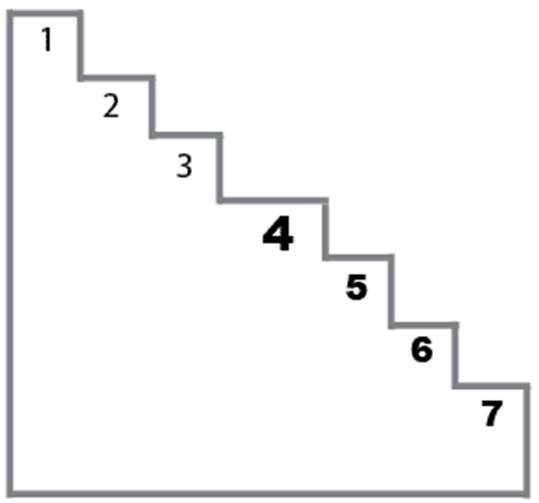 Приложение 2Методика «Дерево с человечками»Цель: исследование психологического климата в коллективе.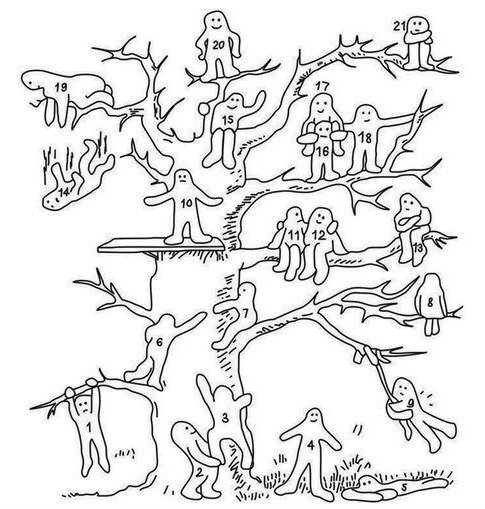 Приложение 3ДИАГНОСТИКА УРОВНЯ ЭМОЦИОНАЛЬНОГО РАЗВИТИЯ КОЛЛЕКТИВА(ТЕСТ ЛЮШЕРА)Ф. И. О. психолога ____________________________________________________Сроки проведения ____________________________________________________Возраст детей ________________________________________________________Приложение 4Анкета (в начале смены)Здравствуй, наш друг! Для того, чтобы сделать жизнь в «Нашем путешествии» более интересной, мы просим тебя ответить на некоторые вопросы:1. Твои первые впечатления от лагеря? ______________________________________________2. Что ты ждешь от лагеря? ________________________________________________________3. Есть ли у тебя идеи, как сделать жизнь в «Нашем путешествии» интересной и радостной для всех? _______________________________________________________________________4. В каких делах здесь ты бы хотел (а) поучаствовать? _________________________________5. Что тебе нравиться делать (одному и с кем-нибудь)? ________________________________6. Хочешь ли чему-нибудь научиться в лагере или научить других? ______________________7. Хочешь ли что-нибудь организовать для других? ___________________________________8. Как (каким образом, от кого) ты впервые услышал(а) о лагере? _______________________9. Был(а) ли ты в нашем лагере раньше? Если да, то в каком году? Какой из прежних лагерей запомнился тебе более других? Чем? ________________________________________________10.Что для тебя самое важное (ценное) в этом лагере? _________________________________11. Пожалуйста, закончи следующие предложения (фразы):Я приехал в лагерь, потому что _____________________________________________________Я не хочу, чтобы здесь ____________________________________________________________Я хочу, чтобы ___________________________________________________________________Я боюсь, что_____________________________________________________________________12. Пожалуйста, напиши также свое:Имя ____________________________________________________________________________Фамилия ________________________________________________________________________Кто был твоей «семьей» в летнем лагере? ____________________________________________Приложение 5Анкета (в конце смены)Близится к концу время нашей встречи! Подводя ее итоги, мы хотим задать тебе некоторые вопросы. Надеемся на помощь.1. Что было самым важным для тебя:В этом лагере ___________________________________________________________________В отношениях между людьми _____________________________________________________2. Какие события; переживания были самыми запоминающимися? ________________________________________________________________________________3. Что изменилось в тебе? _________________________________________________________4.Что нового ты узнал (а) про себя? _________________________________________________5. Можно ли сказать, что ты чему-то научился в «Нашем лагере»? Если «да» - чему?6. Кому и за что ты бы хотел сказать «спасибо»?Спасибо! _____________________________________    за ______________________________Спасибо!  ____________________________________     за ______________________________Спасибо!  ____________________________________     за ______________________________7. Пожалуйста, закончи предложения:Я рад, что ____________________________________________________________________Мне жаль, что _________________________________________________________________8. Твой автограф на память _________             ________________________ (Имя, Фамилия)Приложение 6Тренинг «Цветик - семицветик»Цель: снятие психоэмоционального напряжения, создание благоприятного климата в коллективе, умение организовать дружную совместную работу. Ход тренингаПсихолог: - Ребята, у нас сегодня необычный день. А чтобы нам было очень хорошо, давайте с начала поздороваемся. Здравствуй, Небо! (Руки поднять вверх) Здравствуй, Солнце! (Руками над головой описать большой круг) Здравствуй, Земля! (Плавно опустить руки на ковер) Здравствуй, наша большая семья! (Все ребята берутся за руки и поднимают их вверх). Игра «Недостающее словечко» - Растает даже ледяная глыба от слова теплого… (спасибо) -Зазеленеет старый пень, когда услышит… (добрый день) -Мальчик вежливый и развитый, говорит при встречах (здравствуйте) - Когда вас бранят за шалости, говорите (извините, пожалуйста) - И в России, и во Франции, и в Дании на прощанье говорят (до свидания).Психолог: Проходите. (ведет ребят вокруг поляны за собой). Посмотрите, на какой красивой поляне мы оказались. А на этой поляне распускаются цветы небывалой красоты. Психолог: «Распускаются цветы небывалой красоты». Пальчиковая играНаши нежные цветки Распускают лепестки. Ветерок чуть дышит, Лепестки колышет. Наши алые цветки Закрывают лепестки, Тихо засыпают Головой качают. Психолог: - Скажите, пожалуйста, обязательно ли иметь волшебный цветок, чтобы делать добрые дела? (Ответы детей). Психолог: - Конечно нет, достаточно иметь доброе сердце. А какие добрые поступки вы можете совершить сами, не надеясь на волшебство? (Ответы детей: быть добрыми, честными, внимательными к окружающим).Рефлексия тренингаПсихолог: - Я желаю вам быть всегда добрыми, отзывчивыми, внимательными и честными. Чтобы цветику - семицветику не приходилось исправлять ваши ошибки! Ведь волшебство бывает только в сказках! Ритуал прощанияПсихолог: - Становимся в круг, берёмся за руки и сначала шёпотом, затем чуть - чуть громче и наконец - то очень громко говорим хором «Мы дружные!». (Дети выполняют).Приложение 7Тренинг «Мы дружные!»Цель: Сплочение коллектива и повышение самооценки детей.Ход занятияПсихолог: - Здравствуйте ребята! Мы сегодня проведем тренинг на сплочение. Цель нашего тренинга – это сплочение нашего коллектива. Что значит сплочённый коллектив? (Дружный, где ребята понимают друг друга, идут на помощь и т.д.) Вначале вспомним притчу: «Сплоченный коллектив добивается многих вершин и побед»В одном селе умирал глава большой семьи. Он попросил принести веник и предложил своим сыновьям сломать его. Каждый попытался, но хотя все они были сильные люди, ни одному не удалось справиться. Тогда отец попросил разрезать проволоку, связывающую веник, и предложил сыновьям сломать рассыпавшиеся прутья. Они с легкостью сделали это. Отец сказал: "Когда меня не будет, держитесь вместе, и любые испытания вам не страшны. А поодиночке вас легко сломать как эти прутья».Психолог: - Сегодня на тренинге мы посмотрим, насколько вам удастся действовать вместе. Начинаем.Упражнение «Веселый счет»Ведущий называет какое - либо число, не превышающее количество человек в группе. Названное количество участников встает. В выполнении упражнения необходимо добиться синхронности, участники не должны совещаться. Психологический смысл упражнения: упражнение позволяет участникам почувствовать другого, понять его мысли с целью более эффективного выполнения задания. Обсуждение: почему сначала не получалось выполнить задание? Что помогло в выполнении задания? (Ответы детей).Упражнение «Строй»Вы можете легко и быстро построиться по росту (начиная с самого высокого), по дате рождения (начиная с первого числа), по цвету волос (начиная с самого светлого), но сделать это молча.Игра «Рисунок на спине»(Участники становятся в цепочку, друг за другом. Если людей много, то их стоит разбить на несколько групп и выстроить в цепочки). Последнему в цепочке необходимо показать картинку. Рисовать будем пальчиком. Он рисует эту картинку на спине у участника, который стоит впереди него. Последний пытается в это время понять, что же было нарисовано у него на спине, и нарисовать это же на спине у человека, стоящего впереди него. И так до конца цепочки. После окончания сверяются первый и последний рисунок. Данная игра – хороший повод посмеяться и уловить особенности окружающих людей.Упражнение «Все меня знают, но не знают, что Я…»Рефлексия тренинга Психолог: - Кому, что понравилось, что не понравилось? Какие выводы сделали для себя. (Высказывания каждого участника.)Ритуал прощанияПсихолог: - Становимся в круг, берёмся за руки и сначала шёпотом, затем чуть-чуть громче и наконец-то очень громко говорим хором «Мы дружные!». (Ответы детей).Приложение 8Занятие – тренинг «Давайте жить дружно!»Цели: сплочение детского коллектива; воспитание чуткости, доброты, отзывчивости по отношению друг к другу, умения находить общий язык с окружающими; снятие агрессии, тревожности, мышечного напряжения; развитие самоконтроля и само регуляции.Ход занятияПриветствие – разминка «Давайте поздороваемся»Психолог: - Здороваться надо определенным образом: один хлопок – здороваемся за руки; два хлопка – здороваемся плечиками; три хлопка – здороваемся спинками. А сейчас, улыбнулись друг другу. (Звучит песня «Улыбка» и дети улыбаются).Психолог: - Ребята, тема нашего сегодняшнего занятия «Давайте жить дружно!». Мы сегодня поговорим с вами о дружбе, доброте и отзывчивости, то есть о тех человеческих качествах, которые помогают людям обрести друзей, найти взаимопонимание, стать настоящим Человеком.- Но всегда ли это получается? (Ответы детей).- Чего нам не хватает для взаимопонимания? (Ответы детей).- Каких детей чаще всего не любят в классе, во дворе? (Ответы детей).- Почему дружба не складывается? Что мешает? (Ответы детей).Психолог: - Наверное, вы обращали внимание, как ведут себя драчуны перед схваткой? Они стоят, напыжившись, отведя локти далеко в стороны. Кого они напоминают в этот момент? (Ответы детей). Пусть не обижаются драчуны, но больше всего они похожи на шимпанзе, которые, когда злятся, становятся в такую же позу. Но стоит ли так старательно подражать шимпанзе? (Ответы детей).Психолог: - Сегодня мы с вами и научимся как сдержать нашу злость, как не причинить вреда и боли своим родным и друзьям.Игра «Менялки»Игра проводится в кругу, участники выбирают водящего, который встает и выносит свой стул за круг, таким образом получается, что стульев на один меньше, чем играющих. Далее водящий говорит: «Меняются местами те, у кого… (светлые волосы, голубые глаза и т.д.). После этого имеющие названный признак должны быстро встать и поменяться местами, в то же время водящий старается занять свободное место. Участник игры, оставшийся без стула, становится водящим.«Танец дружбы» Дети разделяются на пары. Они становятся лицом друг к другу, соединяются лбами, между ними зажимается листок бумаги. Руки за спиной. Звучит музыка. Дети должны танцевать в таком положении, не роняя предмета. Пара, которая не удержит его, выбывает из игры. Побеждают самые стойкие.«Шарик гнева»Надуваются воздушные шарики. На шариках прописываются негативные чувства, эмоции. В Дальнейшем ребенок должен проговорить эти чувства и лопнуть шарик.Рисуем «Поляну дружбы»Ребятам предлагается нарисовать коллективную работу.Рефлексия тренингаВысказывания детей. Подведение итога занятия. «Шарик гнева».Ритуал прощанияСтановимся в круг, берёмся за руки и сначала шёпотом, затем чуть-чуть громче и наконец – то очень громко говорим хором «Мы дружные!». (Дети выполняют).Приложение 9Конкурсная программа «Водные забавы»Цель: организация увлекательного, полезного досуга детей в жаркий солнечный день.Задачи: - приобщать к здоровому образу жизни; - развивать внимание, логическое мышление, координацию движений, ловкость и быстроту, мелкую моторику, умение действовать по сигналу; - развивать у детей активность, стремление к достижению успеха, общительность; - дать возможность хорошо и с пользой для здоровья провести свободное время.Материалы и оборудование: для каждой команды ведро с водой, губка, пластиковые одноразовые стаканы по количеству игроков в каждой команде, канцелярские резинки, разноцветные флажки по одному на команду, таз с водой, блестящие маленькие предметы (красивые пуговицы, бусины, растущие игрушки, ракушки, лизуны и т.д.), обруч, удочки с магнитом на конце веревочки, набор рыбок со скрепками на плавниках, надутые воздушные шарики, водяной пистолет, резиновый мячик.Ход мероприятияВедущий: - Здравствуйте, ребята! Не секрет, что каждый ребенок любит лето. Потому что летом можно много времени проводить на улице, ходить на пляж купаться! А вы, ребята, любите лето? (Да…) Любите купаться? (Да…) Сегодня я и мои помощники проведем для вас игровую конкурсную программу «Водные забавы». Все наши конкурсы, так или иначе, будут связаны с водой. Ведущий: - Ребята, Вы слышали о воде?Говорят, она везде!В луже, в море, в океанеИ в водопроводном кране.Как сосулька замерзает,В дом туманом к нам вползает, На плите у нас кипит, Паром чайника шипит,Растворяет сахар в чае Мы её не замечаем,Мы привыкли, что вода – Наша спутница всегда!Без неё нам не умыться.Не наесться, не напиться!Смею вам я доложить –Без воды нам не прожить. Ведущий: - Что бы начать нашу конкурсную программу, нам надо разделиться на команды. Для этого каждый из вас по очереди опустит руку в «лужицу» и достанет из нее капельку с номером 1, 2, 3 или 4. Это и будет номер вашей команды.(Происходит разделение детей на команды).Ведущий: - Все достали капельку с номером? Хорошо! А теперь, всех игроков прошу занять свои места под соответствующим номером и выбрать себе капитана команды.Ведущий: - Первый наш конкурс называется «Вода, вода, кругом вода!» Каждой команде будет загадана загадка о воде в любом ее проявлении. За каждый правильный ответ команда получит один балл. Если же команда не сможет отгадать загадку, право ответа переходит другим командам. Они могут заработать пол балла.Конкурс «Вода, вода, кругом вода!»1. Как называются все моря и океаны вместе взятые? (Мировой океан.)2. Не море, не земля – корабли не плавают, и ходить нельзя. (Болото.)3. Кругом вода, с питьем – беда. (Море.)4. В нее льется, из нее льется, сама по земле плетется. (Река.)5. С высоты большой срываясь, грозно он ревет и, о камни разбиваясь, пеною встает. (Водопад.)6. Посреди поля лежит зеркало, стекло голубое, рама зеленая. (Озеро.)7. Под землею ходит, на небо смотрит. (Родник.)8. Без языка, а говорит, без ног, а бежит. (Ручей.)9. По морю идёт, идёт, а до берега дойдёт, так и пропадёт. (Волна.)10. В огне не горит, в воде не тонет. (Лёд.)11. В новой стене, в круглом окне, днём стекло разбито, за ночь вставлено. (Прорубь.)12. Лежало одеяло, мягкое, белое, землю грело. Ветер подул, одеяло согнул. Солнце припекло, одеяло потекло. (Снег)13. Кто всю ночь по крыше бьет и постукивает, и бормочет, и поет, убаюкивает? (Дождь)14. И не снег, и не лед, а серебром деревья уберет. (Иней)15. Течёт, течёт – не вытечет, бежит, бежит – не выбежит. (Река.)16. На дворе переполох: с неба сыплется горох. Съела шесть горошин Нина, у нее теперь ангина. (Град)17. Молчит холодною зимой, но разговорчива весной. (Река.)18. Без рук, без ног, а бежит. (Река.)19. Что в руках не удержать? (Воду)20. К маме-речке бегу и молчать не могу. Я ее сын родной, а родился весной. (Ручей)21. С неба пришёл и в землю ушёл. (Дождь.)22. Горя не знает, а слёзы проливает. (Туча.)23. Без чего не умыться, не напиться? (Без воды.)24. На горе лежал снежком, а с горы бежал пешком, поле встретил - зажурчал, море встретил - замолчал. (Ручей)Ведущий: - Молодцы, ребята! С заданием справились хорошо. Подведем итоги…Ведущий: - Ребята, в первом конкурсе прозвучал такой вопрос: «Что в руках не удержать?», и Вы правильно на него ответили: «Воду». Но мы сейчас все - таки попробуем удержать в руках воду.Конкурс «Водоносы»Ведущий: - Сейчас, каждый участник опускает губку в ведро с водой, бежит к финишной точке, выжимает воду из губки в стакан, бегом возвращается к команде и передает губку следующему игроку. Выигрывает команда, набравшая больше воды в стакан.Ведущий: - Когда говорят о неразлучных друзьях, произносят такую фразу: «Друзья – не разлей вода». Вот такими друзьями Вы и станете в нашем следующем конкурсе.Конкурс «Не разлей вода»Ведущий: - Сейчас, каждому участнику команды на правую ногу на уровне колена прикрепляется стаканчик. Команда встает в шеренгу. Первому участнику в стакан наливается определенное количество воды, его задача перелить эту воду следующему в цепочке и так далее. В зависимости от модификации игры команда должна либо потерять как можно меньше воды, либо как можно быстрее «доставить» таким способом, несколько литров воды в определенную емкость.(Ведущий по результату конкурса называет самую дружную команду).Ведущий: - Раз мы заговорили фразеологическими оборотами. Предлагаю вам следующий конкурс «Что бы это значило?»Конкурс «Что бы это значило?»Ведущий: - Ребята, я Вам объясню значение предложенных фразеологизмов. Посовещавшись, капитан команды поднимает флажок. Отвечает команда, первыми поднявшая свой флажок. За каждый правильный ответ команда получает 1 балл. Если команда не знает ответа или дала неправильный ответ, ведущий отвечает сам.1. Набрал в рот воды. - Молчаливый человек.2. Как в воду опущенный. - Грустный человек.3. Толочь воду в ступе. – Выполнять бесполезную работу.4. Седьмая вода на киселе. - Дальний родственник.5. Воды не замутит. - Тихий человек.6. Водой не разольешь. - Неразлучные друзья.7. Как в воду глядел. - Угадал.8. Как две капли воды. - Очень похожи.9. Прошли огонь и воду. - Все испытали.10. Как с гуся вода. – Безразлично.11. Много воды утекло. - Долгое время.12. Выводить на чистую воду – Уличить в обмане.13. Все течет. Все изменяется. - Все движется и ничего не стоит, подобно реке.14. Живая вода. - Волшебная вода, оживляющая мертвых, дающая богатырскую силу.15. Лед тает. - Исчезает чувство недоверия, отчужденности.16. Лед тронулся. - Положено начало чему - либо.17. Мутить воду. - Умышленно запутывать какое-либо дело.Ведущий: - Ребята, наш следующий конкурс называется «Под водой»Конкурс «Под водой»Ведущий: - Первый игрок поднимает стакан с водой у себя над головой. Быстрым шагом идет до финишной точки, обходит ее и возвращается обратно, стараясь разлить как можно меньше воды. Передает стакан следующему игроку. Побеждает команда, у которой в стакане останется больше воды.Ведущий: Чтобы начать следующий конкурс, отгадайте мне такую загадку: Его работа в глубине, на самом дне.Его работа в темноте и тишине.Но кто же он, ответьте на вопрос,Не космонавт, а ходит среди звёзд? (Водолаз.)Ведущий: - Правильно, ребята, это водолаз. А чем занимается водолаз? (Ответы детей). Вот и наш следующий конкурс называется «Сокровища со дна моря»Конкурс «Сокровища со дна моря»Ведущий: - Ребята, сейчас Вам нужно при помощи ложки собрать «со дна морского» как можно больше предметов. По сигналу ведущего первые игроки подбегают к тазику с водой, ложкой достают один предмет, перекладывают его в свою чашку, бегут обратно, передают ложку следующему игроку и т.д. Конкурс продолжается до тех пор, пока не закончатся «сокровища». Выигрывает команда, собравшая больше предметов.Конкурс - «Бумажные кораблики»Ведущий: - Каждый капитан должен уметь построить корабль, приладить к нему паруса и отпустить его в далекое плавание в открытое море! В распоряжении капитанов и их команд – разноцветная бумага для оригами и смекалка.  Задача для команды: изготовить из подручных материалов кораблик и спустить его на воду.Побеждает команда, первыми спустившая свой корабль на воду.Ведущий: У меня для вас есть еще одна загадка:У речки сидит, на воду глядит: утонул поплавок – попался окунек. (рыбак)Ведущий: Молодцы, правильно отгадали. Пришло время конкурса для капитанов. Называется он, как вы уже догадались, «Рыбалка».Конкурс капитанов «Рыбалка»Ведущий: - Ребята, по сигналу ведущего, капитаны начинают рыбалку. Победит тот, кто «наловит» больше рыбок. Возможны несколько вариантов задания: на каждой рыбке с обратной стороны написаны цифры. Нужно выловить всего одну рыбку, но с большей цифрой или выловить две-три рыбки и набрать большую сумму баллов.Ведущий: Каждый ребенок летом делает из пластиковых бутылок брызгалки, стреляет из водяного пистолета. Вы любите в жаркую погоду брызгаться водой? …(Да!!!) Вот сейчас мы и посмотрим, как вы это делаете.Конкурс «Мокрый шар»Ведущий: - Используя распылитель воды, продержать воздушный шар в воздухе в течение 30 секунд. В конкурсе одновременно участвуют по одному игроку из каждой команды. По сигналу ведущего они подбрасывают в воздух шарик и начинают снизу брызгать на него из распылителя, пытаясь таким способом продержать шарик в воздухе заданное время. Каждый игрок, который выполнил задание, приносит своей команде один балл. Этот конкурс возможен только при безветренной погоде. Ведущий: - Заключительный наш конкурс называется «Меткие стрелки».Конкурс «Меткие стрелки»Ведущий: - Из водяного пистолета нужно попытаться струей воды сбить резиновый мячик с табурета с расстояния 1,5 метра. Каждому игроку дается одна попытка. Если ни у кого не получилось, можно расстояние сократить и повторить попытки.Ведущий: Ну как, ребята, понравилась вам наша конкурсная программа? Какие конкурсы понравились больше всего? (Ответы детей).Подведение итогов. Ведущий: - Какое замечательное время года – лето! Давайте все вместе громко и дружно крикнем: «Лето, солнце и вода – наши лучшие друзья!». До встречи! (Награждение победителей).Приложение 10Познавательная викторина «Зеленая аптека»Цель: - развивать интерес, бережное отношение и любовь к окружающему миру.Задачи: - воспитывать любовь и бережное отношение к природе родного края.Оборудование: вопросы для викторины, тексты стихотворений, фишки - цветы для правильных ответов, мелодия «Родная песенка», песня «Волшебный цветок».Ход мероприятия(Дети входят в зал под музыку «Родная песенка», делятся на две команды).Ведущий: - Здравствуйте, ребята! Замечательное богатство, которым наделена наша планета – природа. Нет на Земле человека, чья жизнь не была бы связана с природой. Животные и растения окружают нас повсеместно. Они дают нам возможность любоваться их красотой, приносят пользу, дают пищу, одежду. И растения, и животные смогли бы прожить без человека. А человек может обойтись без них? (Ответы детей).Ведущий: - И сегодня, ребята, мы поговорим о том, как растения помогают человеку в охране и укреплении здоровья. Ведущий: - Растения - постоянные спутники человека. Они встречаются в любых природных зонах. Многие из них полезны для человека и животных. Некоторые имеют лекарственные свойства. В нашей местности тоже растут лекарственные растения. Сбор редких и охраняемых лекарственных растений запрещен. Растения, которые встречаются достаточно часто, люди тоже должны оберегать, чтобы они не стали редкими. Некоторые виды лекарственных растений, человек научился выращивать. В научной медицине России используются около 200 видов лекарственных растений. Люди используют листья, семена, почки, кору, корни, корневища, клубни, луковицы. Из них готовят сырье для лекарственных препаратов. Ведущий: - Ребята, а какие лекарственные растения вы можете назвать? (Ответы детей).Ведущий: - Давайте и мы вспомним о некоторых лекарственных растениях и назовем их свойства с помощью викторины. (Проведение викторины «Зеленая аптека» среди двух команд):Задания для викторины:1. Это лекарственное растение растет у дорог, его листья заживляют раны. Если ты натер ногу в пути, оно поможет облегчить боль?Ответ: Подорожник2. Какое растение получило название «мяун-трава»? Какое лекарство из него изготавливают? Ответ: Валериана. Сердечные капли.3. Какая ягода заменит лимон?Ответ: Клюква, в ней есть лимонная кислота.4. Какими лечебными свойствами обладает мать-и-мачеха?Ответ: Отвар из цветков и листьев мать-и-мачехи — хорошее средство от кашля.5. Это растение, с шипами и красивыми цветами, придает человеку силы и снабжает организм витаминами. Ответ: Шиповник.6. Название этого растения говорит само за себя – оно лечит многие кожные заболевания. Ответ: Чистотел большой.7. Какое растение поможет укрепить волосы? Ответ: Лопух большой, крапива.8. Почему крапива жжется?Ответ: в острых волосках на листьях крапивы есть муравьиная кислота. При прикосновении к коже кончик волоска ломается, стенки волосков делают ранку на коже, жидкость выливается в ранку и вызывает жжение.9. Целебное растение из Южной Африки. Мякоть листа заживляет ранки и ожоги. Сок растения закапывают в нос при насморке. Другое его название столетник.Ответ: Алоэ.10. Быстро убивают вредные бактерии.Ответ: Лук и чеснок.11. Эти резные листочки лечат сердечко и почки. Улучшают аппетит, боль прогонят, где болит.Быстро смывают веснушки, и лысины нет на макушке.Ответ: Петрушка.12. С этим растением каждый день встречается тот, кто любит чистить зубы. Оно придает приятный запах и свежесть зубной пасте. Ответ: Мята13. Плоды каких кустарников очень богаты витамином С?Ответ: Плоды чёрной смородины.14. Для чего необходимы человеку лекарственные растения?(Для поддержания здоровья.)15. Из каких частей растения изготавливают лекарственное сырьё?(Корни, листья, цветы, побеги, плоды, кора, почки.)16. Что можно приготовить из лекарственных растений?(Отвары, настои, соки, мази, порошки.)17. В какое время суток собирают лекарственные растения?(Утром, когда обсохнет роса.)18. Как нужно сушить лекарственное сырьё?(в тени, в проветриваемом помещении.)19. Все ли растения являются лекарственными?(Нет.)20. Где можно хранить лекарственное сырьё?(в тёмном, сухом, прохладном месте или при комнатной температуре.)Ведущий: - Молодцы, ребята! Вы показали хорошие знания растений. Эти знания непременно пригодятся вам в жизни.Ведущий: - Всегда помните о том, что каждый человек должен бережно и внимательно относиться не только к тем растениям, которые нас лечат, но и к тем, которые повсюду окружают нас - и в природе, и в саду, и дома… Подведение итогов викторины, вручение грамот игрокам победившей команды.Приложение 11Конспект занятия по декоративному рисованию «Роспись жостовского подноса»Цели: - закрепление знаний детей о народных промыслах России; - знакомство с историей художественного промысла Жостово; - знакомство с разнообразием форм подносов и вариантов построения цветочных композиций; - развитие творческой и познавательной активности, фантазии, художественного вкуса.Задачи:1. Обучающая: научить детей выполнять несложные элементы «жостовского письма» и составлять узоры из этих элементов.2. Познавательная: познакомить детей с традициями и особенностями росписи данного народного промысла, с этапами работы над декоративной композицией.3. Развивающая: развивать умение писать кистью, пользуясь разными приемами.4. Воспитывающая: воспитывать эстетическое отношение к предметам народного промысла, народному творчеству.Материал:Гуашь разных цветов и оттенков;Кисти № 5, 1;Палитры, баночки с водой;Салфетки;Бумажные шаблоны подносов;Иллюстрации жостовских подносов.Предварительная работа: рассматривание подносов.Художественный ряд: стихи о Жостове.Методические приёмы: беседа, алгоритм последовательность росписи жостовкого подноса, рассматривание подносов.Словарная работа: композиция, замолевка, блики, народные промыслы, Жостово.Ход занятия(Инструктор вместе с детьми рассматривает жостовские подносы).Инструктор: -Ребята, мы с вами сегодня поговорим о знаменитом Жостовском промысле. Недалеко от Москвы, среди широких раздолий Русской равнины, в очень живописном месте находится деревня Жостово. И хотя в округе много и других деревень и больше этой, и, возможно, красивее, но деревню Жостово знают все. И не только у нас в стране, но и за рубежом. А чем ребята знаменита наша деревня?Дети:- Жостовскими подносами.Инструктор: -Посмотрите, какие подносы разнообразные. Ребята, чем они отличаются друг от друга?Дети:- Формой, размером, на подносах разный фон.Инструктор: -Ребята, а что в основном мастера пишут на подносах?Дети:- Букеты из цветов.А какие цветы вы знаете?Дети:Ромашки, пятилистники, розы….Инструктор загадывает загадки о цветах.Колосится в поле рожь.Там, во ржи, цветок найдёшь.Ярко-синий и пушистый,Только жаль, что не душистый. (Василёк)Стоят в лугах сестрички —Золотой глазок, белые реснички. (Ромашки)Эх, звоночки, синий цвет,С язычком, а звону нет. (Колокольчики)Над лугом парашютикиКачаются на прутике. (Одуванчики)Пробивается росток,Удивительный цветок.Из-под снега вырастает,Солнце глянет — расцветает. (Подснежник) Цветик желто-золотистый,Как цыпленочек, пушистый.Сразу вянет от морозаНаша неженка... (мимоза)Посмотрите - у оградыРасцвела царица сада.Не тюльпан и не мимоза,А в шипах красотка... (роза)Инструктор: -Цветы прекрасны, но недолговечны. Они цветут в основном летом. Чтобы люди могли любоваться цветами круглый год, художники переносят их на подносы.Вот жостовский черный изящный подносС букетом из лилий, пионов и роз.В нем бликами летнее солнце играет,Каймой золотой по краю сверкает.Инструктор: -Подносы можно использовать, как украшение интерьера, так и использовать в быту.- создавая такую красоту, кажется, что художник работает быстро и легко. Но на самом деле жостовская роспись многослойная – один слой краски в строгой последовательности накладывается на другой. - Один из этапов называется замолевка (нанесение основного тона)- Следующий этапы – прописовка цветов и бликовка - подчеркивает объем цветка, его форму. Завершает письмо – привязка тонкими травинками и усиками, она связывает и объединяет букет.  Выполняем первый этап – замолевку. Физминутка «Цветки»Наши алые цветки, Руки подняты вверх, пальцы собраны в кулаки.Распускают лепестки. Медленно разгибаем пальцы из кулачков.Ветерок чуть дышит,Лепестки колышет. Покачиваем кистями рук вправо-влево.Наши алые цветки,Закрывают лепестки Медленно сжимаем пальцы в кулачки.Головой качают,Тихо засыпают. Покачивание кулачками вперёд – назад.Теперь вам надо продолжить работу: прописать цветы и блики на подносе.Дети садятся и приступают к работе. Инструктор помогает тем, кто затрудняется.Итог занятияИнструктор: Какие вы все молодцы! У вас у всех получились элементы росписи правильные, красивые. Давайте организуем выставку подносов по жостовскому промыслу.Приложение 12Конспект занятия на тему «Гжель – сказочная роспись»Цели:- закрепить знания, умения самостоятельно рисовать узоры по мотивам гжельской росписи, передавая её характерные особенности;- продолжать совершенствовать технику выполнения гжельского узора;- закреплять знания детей о процессе изготовления гжельских изделий;- воспитывать самостоятельность и творчество.Задачи:Обучающие:- продолжать обучать особенностям росписи изделий, колорите, основным элементам узора;- закрепить приемы рисования в технике «мазка с тенью», «капельки» концом кисти, спирали, травинки, завитков, волнистых линий;- закрепить навыки рисования элементов гжельской росписи (розочки, точки, полоски, сетка, волнистые дуги);- учить самостоятельно, составлять узор на изделии новой формы из знакомых элементов, располагать его по центру, заранее продумав;- обобщить знания детей о народных промыслах: хохломской, жостовской, дымковской росписи;- расширять знания детей об истории гжельского промысла, о гжельской росписи.Воспитывающие:- воспитывать интерес к изучению народных промыслов;- умение оценивать работу сверстников.Развивающие:- развивать чувство цвета при составлении узора;- развивать память, мышление, творческое воображение.- развивать движение руки: разнонаправленные повороты, плавность.- расширять словарный запас (керамика, окрестность, Русь, мастера – умельцы, обжиг, и т. д.)- способствовать развитию детского воображения, художественного творчества.Материалы: гжельские фигурки для показа, несколько рисунков гжельских изделий, картинки с элементами гжельского узора, гуашь синяя, белая, кисти, салфетки, баночки с водой (непроливайки), палитра, готовые шаблонные бумажные заготовки для росписи: чашка.Ход занятияИнструктор: - Ребята сегодня я приготовила вам сюрприз – принесла вам красивую посуду, как называется посуда, которую вы видете? (гжельская)
- Верно, гжельская. На столе, стоят изделия из гжели. Дети рассматривают, любуются.Инструктор: читает стихи:- Ай да посуда, что за диво, хороша и та, и та, Вся нарядна и красива, расписная, вся в цветах! Здесь и роза, и ромашка, одуванчик, васильки, С синей сеточкой по краю, просто глаз не отвести. Сотворили это чудо не за тридевять земель, Расписали ту посуду на Руси, в местечке Гжель.Край фарфорового чуда, а кругом него леса. Синеглазая посуда, как весною небеса. Вазы, чайники и блюда так и светят на столе! Из раскрашенной посуды есть вкусней и веселей!- Где изготавливают эту посуду? (в поселке Гжель) - Верно, в посёлке Гжель, недалеко от Москвы.Инструктор напоминает историю появления гжельских изделий:Давным-давно нашли в тех местах белоснежную глину, из которой научились вырабатывать керамический материал – фарфор. Издавна говорили гжельцы: «Не землёй кормимся, глина – наше золото!» И уже 5 веков работают там мастера, которые и расписывают неповторимую посуду.- Какая это посуда? Как её можно охарактеризовать? (красивая, синяя, нарядная) - Верно, посуда нарядная, красивая, праздничная.- А что делает эту посуду такой? (она голубая, нежная)- Да, бело–синяя роспись. - Рассмотрим роспись поближе.Инструктор беседует о каждом изделии, обращая внимание на характерные особенности.- Какой цвет использовали мастера? - Чем украшен чайник (сахарница, чашка)? - Что нарисовано на вазе? - Где расположен цветок? - Посмотрите, одним ли цветом нарисованы лепестки на цветке? - Где закрашено, синей краской полностью?Инструктор: - Какие узоры использовали мастера при их росписи? (розочки, кружочки, точки, линии: волнистые, прямые, толстые, тонкие, длинные, короткие, цветы).Обратить внимание на кайму по краям посуды и бордюр.- Давайте с вами вспомним все приметы гжельской керамики, чтобы вы могли легко рассказать о ней и определить, есть ли у вас дома среди посуды гжельская.- А какие еще вы знаете народные росписи, как они называются? (дымковская игрушка, жостовская роспись, хохломская роспись)- Чем отличие их от гжельской росписи? (она сине –голубая, остальные красные, желтые, яркие, узоры другие)Инструктор: - Сегодня вы будите мастерами и распишите посуду по мотивам гжельской росписи.- Посмотрите на краски, которые я вам приготовила. Все ли необходимые цвета у вас есть? (нет голубой)- Верно, не хватает голубой краски. Что мы будем делать? (смешаем синюю и белую)- Правильно, смешаем на палитре белую краску и немного синей.- Обратите внимание на этот цветок на чашке. Как вы сказали, он нарисован не одним цветом. Посмотрите, как можно одним мазком нарисовать такой лепесток. (Показ) На широкую кисть набираю с одной стороны голубой цвет, а с другой – синий. Затем нужно поставить кисть на кончик и нарисовать с нажимом протяжный мазок.- Обратите внимание на элементы гжельской росписи. Их можно использовать в своих работах. Напомнить, что начинать лучше с самых больших элементов узора.Дети самостоятельно работают. Через 10 минут самостоятельной работы – физкультминутка Физкультминутка «Посуда»- А теперь заканчивайте свои работы, дорисовывайте узоры.Готовые работы выставляются на выставку.- Ребята, посмотрите, какая красивая посуда у нас получились.- Какие узоры в росписи вы использовали? (розочки, кружочки, точки, линии - волнистые, прямые, толстые, тонкие, длинные, короткие, листья, цветы.)- Мастера, которые используют эти узоры, в каком селе они живут? (Гжели)- Спасибо за вашу работу, дорогие мои мастера!- Молодцы, все старались создать красивые гжельские узоры.Приложение 13Конспект занятия по теме «Кукла Акань»Цель: Познакомить детей с традиционной хантыйской игрушкой –куклой Акань.Задачи:1. Познакомить детей с игрушкой коренных народов Севера (ханты) – куклой Акань.2. Расширять представления детей о традициях и быте коренного народа ханты (стойбище, чум, домашний скот, одежда).3. Закреплять представления детей о родном крае (название региона, города, городов-соседей, достопримечательностей, природных богатств севера).4. Учить называть виды хантыйских орнаментов.5. Развивать познавательный интерес, внимание, мышление.6. Воспитывать желание посещать музеи, уважение к культуре и традициям народов ханты, любовь к родному краю.Предварительная работа: Беседа «Югра – наш общий дом», Материалы и оборудование: мяч, презентация (ханты, национальная одежда, ягода), иллюстрации с одеждой ханты, образец куклы Акань, отрезки ткани разных цветов, ножницы, нитки, бисер, кусочки меха.Ход занятияИнструктор: Разноцветный и большойОн с рисунком, мячик мой.Вышла я во двор гулять,Предложила всем сыграть.Дидактическая игра с мячом «Назови»Инструктор: - Как называется наш округ?Инструктор: - Как называется город, в котором мы живем?Инструктор: - Назовите города-соседи.Инструктор: - Назовите достопримечательности нашего города.Инструктор: Молодцы! Сколько вы знаете о нашем городе! Но мне кажется, что есть люди, которые лучше всех знают Югру и наш город. Как вы думаете, кто это?Дети: - Это коренные жители Югры - ханты и мансиИнструктор: - Верно. Потому что они давно-давно живут в этих местах – здесь родились их бабушки и дедушки, они здесь родились сами, и живут на природе, в лесу.Просмотр презентации «На стойбище»Инструктор: - Ребята, расскажите, что вы запомнили из презентации.Дети: - Ханты живут в стойбище. Здесь есть чум: он бывает зимний и летний. Зимой чум покрывается оленьей шкурой, а летом – тканью.Дети: - Еще здесь есть загон для оленей – это домашние животные хантов, которые они держат для приготовления еды и шкур.Дети: -  Ханты зимой надевают теплую одежду, которую сшили сами. У мужчин – малица, у женщин – ягушка.Инструктор: - Молодцы. Стойбище находится далеко в лесу, чтобы оленям было хорошо и их никто не тревожил шумом. Наш лес называется тайга. В тайге много хвойных деревьев, но есть и лиственные. Инструктор: - Я хочу рассказать, чем же любят играть дети-ханты. Самыми любимыми игрушками хантыйских детей являются куклы – Акань. А взрослые верили, что кукла охраняет детский сон ребенка и оберегает его. Вот она – кукла Акань.Дети рассматривают, а педагог продолжает рассказ.Издавна девочки-ханты играли тряпичными куклами, которые им шили бабушка или мама, в дальнейшем девочка сама училась изготавливать себе куклу. Куклу шили в одежде с орнаментом, но лицо не рисовали. Каждый узор имеет название: оленьи рога, лисьи локотки, заячьи ушки и т.д.Посмотрите, каким красивым орнаментом украшена их одежда.Существуют поверья, связанные с этой куклой. Если кукла с лицом потеряется – в неё может вселиться злой дух. Ханты верили, что, если закопать куклу в одежде из старых кусочков ткани в землю, можно наслать на её прежнего хозяина болезнь, или даже смерть. Существует убеждение, что как сложится жизнь куколки у девочки, так впоследствии может сложиться ее собственная жизнь. Иногда игрушка становится личным талисманом или оберегом и сопровождает свою хозяйку всю жизнь. Обычно у девочек был целый набор различных кукол, кукольный гардероб и хозяйство (предметы домашнего обихода из бересты, дерева, меха, кожи, сукна и т. д.). Для игр взрослые делали девочкам берестяную посуду и утварь, колыбель, постель. Всего было достаточно, чтобы девочка усвоила основы женского труда, стала в будущем хорошей матерью и хозяйкой.- Сегодня мы с вами начнём шить куклу «Акань». У неё много разных элементов: платье, украшенное лентами, шубка с узорами, расшитая бисером и обработанная мехом и другие элементы. Поэтому мы с вами будем продолжать работу и на следующих занятиях.- С чего же нам начать? Давайте сначала вспомним правила безопасности при работе с иглой и ножницами. Кто нам их напомнит? (Дети рассказывают по очереди правила техники безопасности).Правила безопасности при работе с ножницами.1) Не держать ножницы лезвием вверх.2) Не оставлять ножницы с открытыми лезвиями.3) Передавать закрытые ножницы кольцами вперёд.4) Во время работы удерживать материал левой рукой так, чтобы пальцы были в стороне от лезвий.Правила безопасности при работе с иглой.1) Иголки нельзя вкалывать в одежду и брать в рот.2) Иголки нужно вкалывать в игольницу и оставлять в них нить.Самостоятельная работа по образцу инструктора. Инструктор: - Мы приступаем к изготовлению головы куклы. Сверните белый материал трубочкой, согните пополам. Теперь будем накладывать цветные полоски. (3-4шт.) отступая небольшое расстояние, сейчас надеваем платок (квадрат сложен пополам по диагонали). Закрепите голову (закрепляем ниткой, поверху круговыми движениями).Инструктор: - А теперь приступаем к шитью кукольного платья и украсим платье куклы полосками. Оно так же шьётся из прямоугольного кусочка цветной ткани. Когда изготавливаете платье, зашивать нужно только одну сторону. За тем выворачиваем его и украшаем лентами Цвет их можно брать любой, главное, чтобы они гармонировали с тоном платья. Низ платья мы украсим тесьмой с растительным орнаментом.Физкультминутка «Комарик»Инструктор: - А теперь, предлагаю вам вспомнить, что же мы узнали сегодня о кукле «Акань». Для этого предлагаю вам вопросы мини-викторины. Чтобы ответить поднимайте, пожалуйста, руки, не выкрикивайте с места.- О кукле какого народа шла речь на сегодняшнем занятии? (О кукле народа ханты).- Как зовут эту куклу? («Акань»).- Чем отличается эта кукла от современных кукол? (У неё нет лица, рук и ног).- Кто и для чего учил хантыйских девочек шить таких кукол? (Учили бабушки, мамы и старшие сёстры, чтобы девочки научились шить одежду для всей семьи).- Какие поверья, связанные с этой куклой вы запомнили? (Если кула с лицом потеряется – в неё может вселиться злой дух. Ханты верили, что, если закопать куклу в одежде из старых кусочков ткани в землю, можно наслать на её прежнего хозяина болезнь, или даже смерть. Существует убеждение, что как сложится жизнь куколки у девочки, так впоследствии может сложиться ее собственная жизнь. Иногда игрушка становится личным талисманом или оберегом и сопровождает свою хозяйку всю жизнь).Итог занятия- Понравилось вам занятие? (Ответы детей).- Что именно вам понравилось? Что запомнилось, может быть удивило вас? (Ответы детей).- Я надеюсь, что вам интересно, ребята, узнавать, что-то новое и интересное о коренных жителях севера – хантах, о нашем крае. Любите наш город, наш край, знайте его, ведь он самый родной для вас, самый богатый и красивый.Приложение 14Режим дня летней оздоровительной смены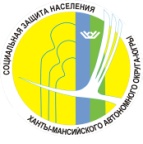 ДЕПАРТАМЕНТ СОЦИАЛЬНОГО РАЗВИТИЯХАНТЫ-МАНСИЙСКОГО АВТОНОМНОГО ОКРУГА – ЮГРЫ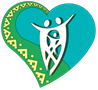 БЮДЖЕТНОЕ УЧРЕЖДЕНИЕХАНТЫ-МАНСИЙСКОГО АВТОНОМНОГО ОКРУГА – ЮГРЫ«НИЖНЕВАРТОВСКИЙ РАЙОННЫЙ КОМПЛЕКСНЫЙ ЦЕНТРСОЦИАЛЬНОГО ОБСЛУЖИВАНИЯ НАСЕЛЕНИЯ»Паспорт программы………………………………………………………...3Пояснительная записка…………………………………………………….5Актуальность программы…………………………………………….5Нормативно правовое основание…………………………………….6Целевая группа………………………………………………………...7Цель программы……………………………………………………….7Задачи программы…………………………………………………….7Направления деятельности и их содержание………………………..7Формы работы…………………………………………………………8Методы работы………………………………………………………..8Содержание программы……………………………………………………9Этапы и сроки реализации программы………………………………10Механизм реализации программы………………………………………...11Ресурсы, необходимые для реализации программы……………………..17Кадровые ресурсы……………………………………………………..17Материально – технические ресурсы………………………………..18Информационные ресурсы…………………………………………...18Методические ресурсы………………………………………………..18Эффективность реализации программы…………………………………..18Контроль и управление программой………………………………...19Ожидаемые результаты……………………………………………….19Критерии оценки эффективности……………………………………19Список литературы…………………………………………………………19Приложение 1………………………………………………………………Приложение 2………………………………………………………………Приложение 3………………………………………………………………Приложение 4………………………………………………………………Приложение 5………………………………………………………………Приложение 6………………………………………………………………Приложение 7………………………………………………………………Приложение 8………………………………………………………………Приложение 9………………………………………………………………Приложение 10……………………………………………………………..Приложение 11……………………………………………………………..Приложение 12……………………………………………………………..Приложение 13……………………………………………………………..Приложение 14……………………………………………………………..21242526272830323439424546491.Наименование учрежденияБюджетное учреждение Ханты-Мансийского автономного округа - Югры «Нижневартовский районный комплексный центр социального обслуживания населения»2.Наименование программыПрограмма летней оздоровительной смены «Путешествие по России за 21 день» (в условиях отделения дневного пребывания несовершеннолетних)3.НаправленияпрограммыОздоровительное; Туристско-краеведческое;Познавательное4. Ф.И.О. авторов-составителей с указанием должностейСержанюк Ольга Вениаминовна, заведующий отделением дневного пребывания несовершеннолетних;Олейникова Дарья Викторовна, воспитатель отделения дневного пребывания несовершеннолетних;Явохина Юлия Вениаминовна, психолог отделения психологической помощи гражданам;Гайнутдинова Светлана Аркадьевна, инструктор по труду отделения дневного пребывания несовершеннолетних5. Должностное лицо, утвердившее программуА.И. Малышева, директор БУ «Нижневартовский районный комплексный центр социального обслуживания населения», Утверждена приказом учреждения от 17.05.2022 № 1386. Практическая значимостьРеализация программы позволит создать условия не только для восстановления физического и психического здоровья несовершеннолетних в летнее время, но и вовлечь их в увлекательное виртуальное путешествие по России, познакомить с историей и культурой народа, страны, а также даст возможность самореализоваться проявить себя, свою инициативу, активность.7.Цель, задачи программыЦель: создание воспитательной среды, способствующей полноценному отдыху, оздоровлению, а также формирование социально-активной личности гражданина и патриота своей страны. Задачи: 1. Обеспечить комплекс условий, способствующих сохранению и укреплению здоровья несовершеннолетних в летний период.2. Организовать и провести цикл мероприятий, направленных на воспитание культуры поведения несовершеннолетних.3. Познакомить несовершеннолетних с достопримечательностями, народными промыслами и традициями России.4. Способствовать формированию у несовершеннолетних патриотического сознания, чувства любви и верности к своей стране и её истории. 5. Проанализировать эффективность проведенных мероприятий8.Целевая группаНесовершеннолетние, испытывающие трудности в социальной адаптации в возрасте от 6 до 16 лет, проживающие на территории пгт. Излучинск9.Сроки и этапы реализации1. Организационный (апрель – май).2. Практический (июнь, июль, август).3. Аналитический (сентябрь)10.Ожидаемый результат1. Организован полноценный отдых и оздоровление несовершеннолетних.2. Проведены в полном объеме мероприятия, направленные на воспитание и культуру поведения несовершеннолетних.3. Получены знания о культуре, истории, традициях и обычаях российского народа.4. Сформировано патриотическое сознание и активная гражданская позиция несовершеннолетних.5. Подведены итоги реализации программы11.Рекомендации к внедрениюРекомендовано к внедрению в учреждениях социального обслуживания населения, организующих оздоровительный отдых несовершеннолетних, испытывающих трудности в социальной адаптации№ п/пНаправление деятельностиСодержание1.ОздоровительноеОрганизация и проведение оздоровительных мероприятий, создание условий для двигательной активности, развитие у детей физических качеств, воспитание потребности в здоровом образе жизни2.ПсихологическоеИндивидуальные и групповые тренинговые занятия, направленные на психологическое оздоровление и утверждение активной жизненной позиции, формирование навыков общения и регуляцию поведения в социальных группах, диагностика настроения, активности коллектива3Социально-нравственноеПриобщение детей к общегражданским ценностям через включение в реальные общественные отношения, проведение мероприятий по правовому просвещению детей и подростков, освоению принятых обществом норм морали и поведения, общественных связей «ребенок-другой ребенок», «ребенок-взрослый»4.ПознавательноеИгровые программы по развитию познавательных интересов, потребностей и способностей детей, ознакомление с окружающим миром, экологическое воспитание, формирование основ безопасности жизнедеятельности5.ПатриотическоеФормирование представлений и понятий об истории, культурных традициях, окружающей природе, воспитание любви к своей стране6.ТворческоеРабота в творческой мастерской по направлениям: тестопластика, ручной труд, аппликация, работа с бросовым материалом, направленная на раскрытие и применения творческих способностей. Освоение техники работы с различными материалами. Выставка выполненных работ7.ДосуговоеОрганизация свободного времени с применением различных форм организации досуга: праздники, конкурсы, экскурсии, творческие встречи и т. д.№ п/пНаименование этапаСрокреализацииСодержание деятельности1.Организационныйапрель-майРазработка и утверждение программы;подбор кадрового состава и распределение функциональных обязанностей;разработка планов мероприятий по обозначенным направлениям;подготовка материально-технической базы;проведение методической учебы специалистов «Летний оздоровительный отдых». Цели и способы реализации программы;инструктаж по технике безопасности на рабочем месте;встреча с родителями;формирование отрядов;диагностические мероприятия.2.Практическийиюнь, июль, августПрактический этап включает в себя 3 периода:адаптационный (1-3дня). Включение ребенка в содержание игры смены, знакомство друг с другом, с традициями, правилами смены, выбор ролей, формирование отрядов, закладывание основ детского коллектива;основной (17-19 дней). Организация и проведение мероприятий в соответствии с программой;итоговый (1-2 дня). Подведение итогов смены, награждение победителей, демонстрация ребенком полученных знаний, умений, навыков. Анализ мероприятий детьми (что понравилось, не понравилось, предложения, пожелания). выделяются лучшие мероприятия, формы, методы работы.3.Аналитическийпо окончанию смены, итоговый-сентябрьанализ реализации программы, оценка ее эффективности;обобщение опыта работы;освещение в СМИДень сменыСодержание мероприятийОтветственный1 деньОсмотр детей. Снятие антропометрических данныхмедсестра, ассистент1 деньПсихологический тренинг «Знакомство»психолог, ассистент1 деньВводный инструктаж по технике безопасностивоспитатели, ассистент1 деньПрофилактическая беседа «Правила личной гигиены»медсестра, ассистент1 деньФормирование отрядоввоспитатели, ассистент1 деньОформление отрядных уголковвоспитатели, инструктор по труду, ассистент1 деньЛинейкавоспитатели, психолог, инструктор по труду, ассистент1 деньИгры на свежем воздухевоспитатели, ассистент2 деньОсмотр детеймедсестра, ассистент2 деньУтренняя гимнастикавоспитатели, ассистент2 деньИнструктаж по технике безопасностивоспитатели, ассистент2 деньПсихологический тренинг «Мое настроение»психолог, ассистент2 деньИзготовление поделки «Эмблемы отрядов»инструктор по труду, ассистент2 деньОткрытие лагерной смены «Здравствуй, лето!»воспитатели, ассистент, психолог, инструктор по труду2 деньЛинейкавоспитатели, психолог, инструктор по труду, ассистент2 деньИгры на свежем воздухевоспитатели, ассистент3 деньОсмотр детеймедсестра, ассистент3 деньУтренняя гимнастикавоспитатели, ассистент3 деньИнструктаж по технике безопасностивоспитатели, ассистент3 деньПсихологический тренинг «Дружба»психолог, ассистент3 деньПоказ презентации «Путешествие по центральному федеральному округу – Москва»воспитатели, ассистент3 деньЖостовская роспись «Тарелки»инструктор по труду, ассистент3 деньИнсценировка сказки «Сказочная репка»воспитатели, ассистент3 деньЛинейкавоспитатели, психолог, ассистент, инструктор по труду3 деньИгры на свежем воздухевоспитатели, ассистент4 деньОсмотр детеймедсестра, ассистент4 деньУтренняя гимнастикавоспитатели, ассистент4 деньИнструктаж по технике безопасностивоспитатели, ассистент4 деньПсихологический тренинг «Ищем в себе секрет» психолог, ассистент4 деньИзготовление поделки в технике «Гжель»инструктор по труду, ассистент4 деньФлешмоб «Я люблю тебя, Москва!»воспитатели, ассистент4 деньЛинейкавоспитатели, ассистент инструктор по труду, психолог4 деньИгры на свежем воздухевоспитатели, ассистент5 деньОсмотр детеймедсестра, ассистент5 деньУтренняя гимнастикавоспитатели, ассистент5 деньИнструктаж по технике безопасностивоспитатели, ассистент5 деньПсихологический тренинг «Мы вместе»психолог, ассистент5 деньОформление выставки народного творчества «Конкурс рисунков»инструктор по труду, воспитатели, ассистент5 деньОбобщающий день «Ярмарка талантов»воспитатели, психолог, инструктор по труду, ассистент5 деньИгры на свежем воздухевоспитатели, ассистент6 деньОсмотр детеймедсестра, ассистент6 деньУтренняя гимнастикавоспитатели, ассистент6 деньИнструктаж по технике безопасностивоспитатели, ассистент6 деньПсихологический тренинг «Цветик - семицветик»психолог, ассистент6 деньПоказ презентации «Путешествие по южному федеральному округу – Крым»воспитатели, ассистент6 день Изготовление поделки в технике узелкового плетения «Макраме»инструктор по труду, ассистент6 деньСюжетно - ролевая игра «По следам Синдбада – Морехода!»воспитатели, ассистент6 деньЛинейкавоспитатели, психолог, инструктор по труду, ассистент6 деньИгры на свежем воздухевоспитатели, ассистент7 деньОсмотр детеймедсестра, ассистент7 деньУтренняя гимнастикавоспитатели, ассистент7 деньИнструктаж по технике безопасностивоспитатели, ассистент7 деньПсихологический тренинг «Как сказочный персонаж»психолог, ассистент7 деньИзготовление поделки из ракушекинструктор по труду, ассистент7 деньРазвлекательное мероприятие «На морской волне!»воспитатели, ассистент7 деньЛинейкавоспитатели, психолог, инструктор по труду, ассистент7 деньИгры на свежем воздухевоспитатели, ассистент8 деньОсмотр детеймедсестра, ассистент8 деньУтренняя гимнастикавоспитатели, ассистент8 деньИнструктаж по технике безопасностивоспитатели, ассистент8 деньБеседа «Профилактика кишечных инфекций»медсестра, ассистент8 деньПсихологический тренинг «Разговор через стекло» психолог, ассистент8 деньПоказ презентации «Путешествие по северо - западному федеральному округу – Санкт-Петербург»воспитатели, ассистент8 деньИзготовление кукольного оберега «Крупеничка»инструктор по труду, ассистент8 деньКвест - игра «Петр I – русский царь!»воспитатели, ассистент8 деньЛинейкавоспитатели, психолог, инструктор по труду, ассистент8 деньИгры на свежем воздухевоспитатели, ассистент9 деньОсмотр детеймедсестра, ассистент9 деньУтренняя гимнастикавоспитатели, ассистент9 деньИнструктаж по технике безопасностивоспитатели, ассистент9 деньПсихологический тренинг «Дружный поезд» психолог, ассистент9 деньПлетение из газетных трубочекинструктор по труду, ассистент9 деньИгровая программа «Нескучная газета»воспитатели, ассистент9 деньЛинейкавоспитатели, психолог, инструктор по труду, ассистент9 деньИгры на свежем воздухевоспитатели, ассистент10 деньОсмотр детеймедсестра, ассистент10 деньУтренняя гимнастикавоспитатели, ассистент10 деньИнструктаж по технике безопасностивоспитатели, ассистент10 деньПсихологический тренинг «Заколдованные друзья» психолог, ассистент10 деньОбобщающий день «Ярмарка талантов»воспитатели, инструктор по труду, ассистент, психолог10 деньИгры на свежем воздухевоспитатели, ассистент11 деньОсмотр детеймедсестра, ассистент11 день Утренняя гимнастикавоспитатели, ассистент11 деньИнструктаж по технике безопасностивоспитатели, ассистент11 деньПсихологический тренинг «Две страны»психолог, ассистент11 деньПоказ презентации «Путешествие по дальневосточному федеральному округу – Хабаровский край» воспитатели, ассистент11 деньИзготовление поделки из кожи и мехаинструктор по труду, ассистент11 деньНациональные игры «Мангбо Найни – Люди Амура»воспитатели, ассистент11 деньЛинейкавоспитатели, психолог, инструктор по труду, ассистент11 деньИгры на свежем воздухевоспитатели, ассистент12 деньОсмотр детеймедсестра, ассистент12 деньУтренняя гимнастикавоспитатели, ассистент12 деньПрофилактическая беседа «Вредные привычки»медсестра, ассистент12 деньИнструктаж по технике безопасностивоспитатели, ассистент12 деньПсихологический тренинг «Ты самый…!» психолог, ассистент12 деньБисер плетениеинструктор по труду, ассистент12 деньПоле Чудес «Хабаровский край»воспитатели, ассистент12 деньЛинейкавоспитатели, ассистент, инструктор по труду, психолог,12 деньИгры на свежем воздухевоспитатели, ассистент13 деньОсмотр детеймедсестра, ассистент13 деньУтренняя гимнастикавоспитатели, ассистент13 деньИнструктаж по технике безопасностивоспитатели, ассистент13 деньПсихологический тренинг «Давайте жить дружно!» психолог, ассистент13 деньПоказ презентации «Путешествие по сибирскому федеральному округу – Алтайский край»воспитатели, ассистент13 деньИзготовление поделки «Цветы из фетра»инструктор по труду, ассистент13 деньЛегенды о лекарственных растенияхмедсестра, воспитатели, ассистент13 деньЛинейкавоспитатели, ассистент,инструктор по труду, психолог13 деньИгры на свежем воздухевоспитатели, ассистент14 деньОсмотр детеймедсестра, ассистент14 деньУтренняя гимнастикавоспитатели, ассистент14 деньИнструктаж по технике безопасностивоспитатели, ассистент14 деньПсихологический тренинг «Животные» психолог, ассистент14 деньИзготовление поделок из природного материалаинструктор по труду, ассистент14 деньПознавательная викторина «Зеленая аптека»воспитатели, ассистент14 деньЛинейкавоспитатели, психолог, инструктор по труду, ассистент14 деньИгры на свежем воздухевоспитатели, ассистент15 деньОсмотр детеймедсестра, ассистент15 деньУтренняя гимнастикавоспитатели, ассистент15 деньИнструктаж по технике безопасностивоспитатели, ассистент15 деньПсихологический тренинг «Мы дружные» психолог, ассистент15 деньОбобщающий день «Ярмарка талантов»инструктор по труду, ассистент,воспитатели, психолог15 деньИгры на свежем воздухевоспитатели, ассистент16 деньОсмотр детеймедсестра, ассистент16 деньУтренняя гимнастикавоспитатели, ассистент16 деньИнструктаж по технике безопасностивоспитатели, ассистент16 деньПсихологический тренинг «Вместе дружная семья» Показ презентации «Путешествие по уральскому федеральному округу – Югра»психолог, ассистентвоспитатели, ассистент16 деньИзготовление куклы «Акань»инструктор по труду, ассистент16 деньИнтеллектуальная игра «Путешествие по Югре»воспитатели, ассистент16 деньЛинейкавоспитатели, психолог, инструктор по труду, ассистент16 деньИгры на свежем воздухевоспитатели, ассистент17 деньОсмотр детеймедсестра, ассистент17 деньУтренняя гимнастикавоспитатели, ассистент17 деньИнструктаж по технике безопасностивоспитатели, ассистент17 деньПсихологический тренинг «Давайте жить дружно»психолог, ассистент17 деньКонкурс рисунков «Я живу в Югре»воспитатели, инструктор по труду, ассистент17 деньЛинейкавоспитатели, психолог, инструктор по труду, ассистент,17 деньИгры на свежем воздухевоспитатели, ассистент18 деньОсмотр детеймедсестра, ассистент18 деньУтренняя гимнастикавоспитатели, ассистент18 деньИнструктаж по технике безопасностивоспитатели, ассистент18 деньПсихологический тренинг «Наш отряд в лучах солнца» психолог, ассистент18 деньПоказ презентации «Путешествие по северо - кавказскому федеральному округу – Пятигорск»воспитатели, ассистент18 деньВаляние из шерсти «Валенки»инструктор по труду, ассистент18 деньКонкурсная программа «Водные забавы!»воспитатель, ассистент,18 деньЛинейкавоспитатели, психолог, инструктор по труду, ассистент18 деньИгры на свежем воздухевоспитатели, ассистент19 деньОсмотр детеймедсестра, ассистент19 деньУтренняя гимнастикавоспитатели, ассистент19 деньИнструктаж по технике безопасностиПсихологический тренинг «Воздушный шарик»воспитатели, ассистентпсихолог, ассистент19 деньДень самоуправлениявоспитатели, ассистент19 деньЛепка из глины (соленое тесто)инструктор по труду, ассистент19 деньЛинейкавоспитатели, психолог, ассистент, инструктор по труду19 деньИгры на свежем воздухевоспитатели, ассистент20 деньОсмотр детеймедсестра, ассистент20 деньУтренняя гимнастикавоспитатели, ассистент20 деньИнструктаж по технике безопасностивоспитатели, ассистент20 деньПсихологический тренинг «Наш отряд»психолог, ассистент20 деньКонкурс рисунков «Яркие моменты лета!»инструктор по труду, ассистент20 деньОбобщающий день «Ярмарка талантов»воспитатели, психолог, инструктор по труду, ассистент20 деньИгры на свежем воздухевоспитатели, ассистент21 деньОсмотр детеймедсестра, ассистент21 деньУтренняя гимнастикавоспитатели, ассистент21 деньИнструктаж по технике безопасностивоспитатели, ассистент21 деньПсихологический тренинг «Подарок для друга» психолог, ассистент21 деньГала – концерт «Кто во что горазд!»Подведение итогов жизнедеятельности экипажавсе специалисты21 деньИгры на свежем воздухевоспитатели, ассистентНаименование должностиСодержание деятельностиЗаведующий отделениемКоординирует деятельность всех служб летней оздоровительной смены, организует методическую подготовку кадров, осуществляет контроль над качеством выполнения программы, координирует организацию воспитательного пространства, воспитательных мероприятий и взаимодействия всех служб, обеспечивает методическую помощь сотрудникам, ведет необходимую документациюВоспитательПланирует и проводит культурно-массовые, досуговые мероприятия, согласно программе смены, формирует творческие группы детей, создает условия для эффективной творческой самореализации детей, обеспечивает связь со всеми службами, ведет необходимую документациюСпециалист по социальной работеОсуществляет формирование группы несовершеннолетних для зачисления в лагерь, формирует и ведет ИППСУ, участвует в культурно-досуговых, оздоровительных мероприятиях, ведет необходимую документациюПсихологОрганизует и проводит психологические тренинги, ведет систематическое наблюдение за поведением и эмоциональным состояние детей, работает над созданием благоприятного психологического климата, проводит индивидуальное консультирование детей, ведет необходимую документациюИнструктор по трудуОрганизует и осуществляет работу по развитию творческих способностей детей, проводит кружковые занятия по направлениям программы, ведет необходимую документациюМедицинская сестраОбеспечивает контроль над соблюдением санитарно-гигиенического режима, организацией и качеством питания, контролирует оздоровительные мероприятия: проводит профилактические осмотры детей в течение смены, занятия и беседы по личной гигиене и профилактике различных заболеваний, оказывает доврачебную медицинскую помощьАссистент по оказанию помощиОсуществляет сопровождение несовершеннолетних на мероприятия, на прием пищи. Оказывает помощь специалистам отделения в проведении мероприятий, занятий с несовершеннолетними. ЗадачиОжидаемый результатОбеспечить комплекс условий, способствующих сохранению и укреплению здоровья несовершеннолетних в летний период.Организован полноценный отдых и оздоровление несовершеннолетних.Организовать и провести цикл мероприятий, направленных на воспитание культуры поведения несовершеннолетних.Проведены в полном объеме мероприятия, направленные на воспитание и культуру поведения несовершеннолетних.Познакомить несовершеннолетних с достопримечательностями, народными промыслами и традициями России.Получены знания о культуре, истории, традициях и обычаях российского народа.Способствовать формированию у несовершеннолетних патриотического сознания, чувства любви и верности к своей стране и её истории.Сформировано патриотическое сознание и активная гражданская позиция несовершеннолетних.Проанализировать эффективность проведенных мероприятийПодведены итоги реализации программыНастроение123456789101112131415161718192021ИтогКРАСНЫЙЗЕЛЕНЫЙСИНИЙЧЕРНЫЙКОЛИЧЕСТВО ДЕТЕЙВот большой стеклянный чайник, Очень важный, как начальник.    Вот фарфоровые чашки Очень хрупкие, бедняжкиВот фарфоровые блюдца Только стукни - разобьются. Вот серебряные ложки Вот пластмассовый поднос Он посуду нам принес.«надуть» живот, одна рука на пояседругая изогнута, как носикприседать, одна рука на поясекружиться, рисуя руками круг потянуться, руки сомкнуть над головойсделать большой кругНе кусай, комарик злой!Я бегу уже домой. Сжать кулачок.Указательный палец выдвинуть вперед – это «хоботок», которым комарик пытается «укусить» ребенкаМизинец и большой пальцы, расслабив, опустить вниз (это лапки комарика)Дети догоняют друг другаЭлементы режима дняВремяПрием детей (на свежем воздухе)09.00 – 09.15Утренняя гимнастика (на свежем воздухе)09.15 – 09.30Утренняя линейка09.30 – 09.40Игры по интересам09.40 – 10.00Завтрак10.00 – 10.30Работа кружков по интересам, общественно – полезный труд, познавательные мероприятия, социально- психологические тренинги10.30 – 12.30Подвижные игры, игры на свежем воздухе, оздоровительные процедуры12.30 – 13.30Обед13.30 – 14.00Досуговые мероприятия, занятия по интересам14.00 – 14.45Вечерняя линейка, уход детей домой14.45 – 15.00